Р А С П О Р Я Ж Е Н И Еот  15.02.2017    № 259-рг. МайкопО проведении ярмарки натурального меда на территории муниципального образования «Город Майкоп»В соответствии с Федеральным законом от 06.10.2013 № 131-ФЗ      «Об общих принципах организации местного самоуправления в Российской Федерации», Федеральным законом от 28.12.2009 № 381-ФЗ «Об основах государственного регулирования торговой деятельности в Российской Федерации», Постановлением Кабинета Министров Республики Адыгея от 22.12.2010  № 256 «О Порядке организации ярмарок на территории Республики Адыгея и требованиях к организации продажи товаров на ярмарках» и наосновании обращения Министерства сельского хозяйства Республики Адыгея:1. Разрешить общественной организации «Союз пчеловодов Республики Адыгея» провести ярмарку натурального меда (далее - ярмарка) с 18 февраля по 26 февраля 2017 года по адресу: г. Майкоп,                    ул. Краснооктябрьская (между улицами Пушкина и Комсомольской).2. Рекомендовать:2.1.Общественной организации «Союз пчеловодов Республики Адыгея» организовать ярмарку в соответствии с требованиями Постановления Кабинета Министров Республики Адыгея от 22.12.2010 № 256 «О Порядке организации ярмарок на территории Республики Адыгея и требованиях к организации продажи товаров на ярмарках».2.2. ОВД МВД РА по г. Майкопу принять меры по обеспечению соблюдения общественного порядка в месте проведения ярмарки.3. Опубликовать настоящее распоряжение в газете «Майкопские новости» и разместить на официальном сайте Администрации муниципального образования «Город Майкоп».4. Настоящее распоряжение вступает в силу со дня его официального опубликования.Глава муниципального образования«Город Майкоп»                                                                             А.В. Наролин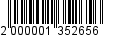 Администрация муниципального образования «Город Майкоп»Республики Адыгея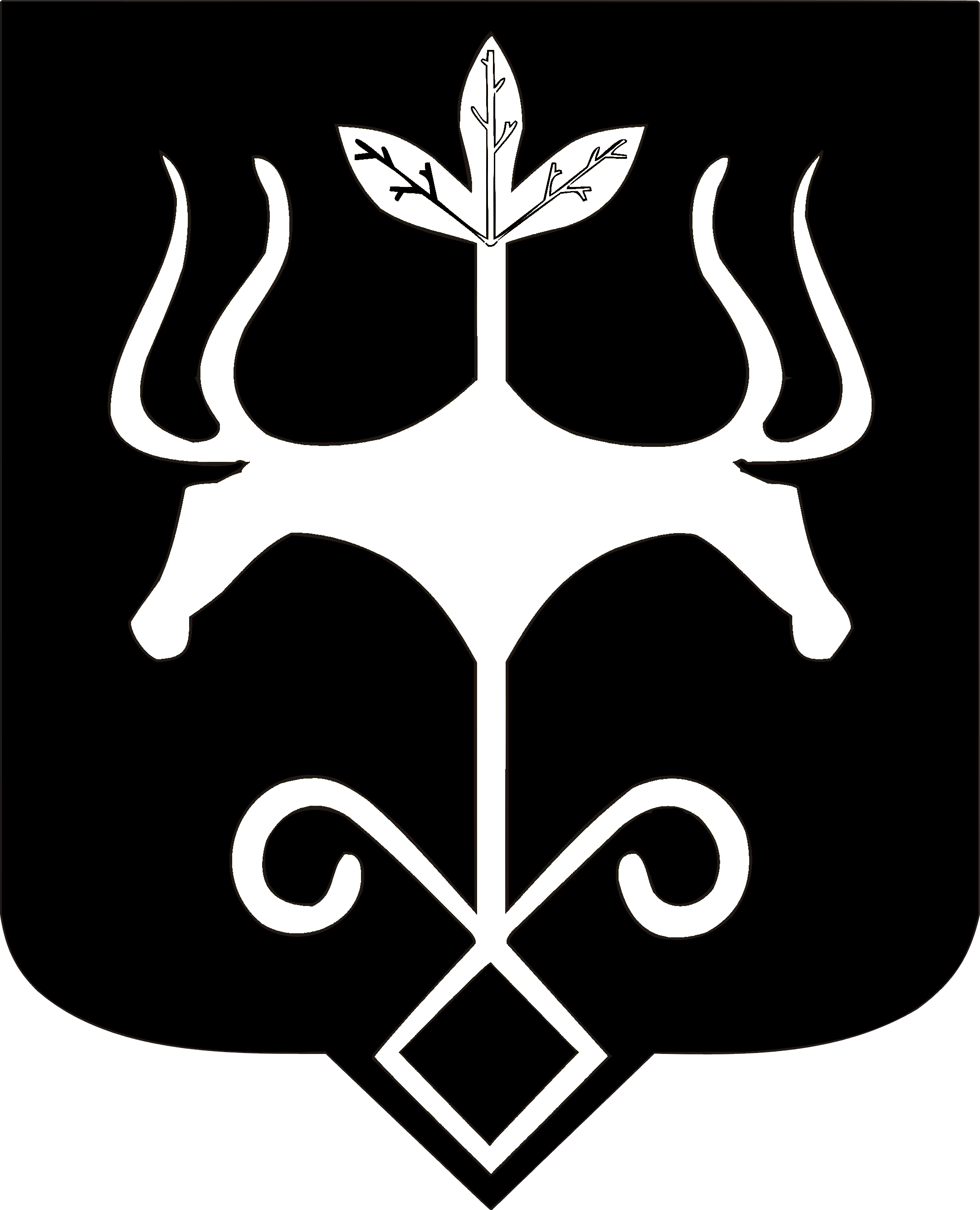 Адыгэ Республикэммуниципальнэ образованиеу«Къалэу Мыекъуапэ» и Администрацие